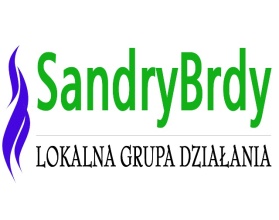 FORMULARZ UWAG
Procedury wyboru i oceny grantobiorców1. Informacje o zgłaszającymUwagi w ramach konsultacji społecznych będą  zbierane przy wykorzystaniu różnych form komunikacji. 
Podanie pełnych danych w pkt. 1 nie jest obowiązkowe.Wypełniony formularz należy: 
- złożyć osobiście w biurze LGD Sandry Brdy, Chojnice ul. Wysoka 3, pok. 212 - przekazać drogą pocztową na adres: Stowarzyszenie Lokalna Grupa Działania Sandry Brdy, Chojnice ul. Wysoka 3, 89-600 Chojnice. - wypełnić i złożyć za pośrednictwem formularza gogle forms – ścieżka dostępu- uwagi również można zgłosić telefonicznie na nr tel. 512 045 078 w godzinach od 8:00 do godziny 14:00. Pracownik dyżurujący przeprowadzi z osobą dzwoniącą wywiad telefoniczny w zakresie sprecyzowania uwag do dokumentu Lokalnej Strategii Rozwoju. 2. Zgłaszane uwagi, wnioski oraz sugestieKLAUZULA INFORMACYJNAFormularz informacyjny dotyczący przetwarzania danych osobowych Przetwarzamy Twoje dane osobowe, które nam przekazałeś. Dlatego, zgodnie z przepisami prawa mamy obowiązek poinformować Cię o najważniejszych kwestiach dotyczących tego, dlaczego potrzebujemy Twoich danych osobowych, co z nimi robimy i jakie są Twoje uprawnienia. Administrator.Administratorem Twoich danych osobowych jest Stowarzyszenie Lokalna Grupa Działania Sandry Brdy. Nasza siedziba mieści się pod adresem ul. Wysoka 3, 89-600 Chojnice. Możesz się z nami skontaktować dzwoniąc pod nr tel.: 512 045 078 lub pisząc na adres: biuro@sandrybrdy.plCel przetwarzania i kategoria odbiorców. Przetwarzamy Twoje dane osobowe zawarte w karcie projektowej, w celu realizacji zadań związanych z budową nowej LSR obszaru LGD Sandry Brdy.W związku z przetwarzaniem Twoich danych w ramach powyższego celu możemy przekazywać Twoje dane osobowe również do podmiotów, które z nami współpracują – np. Urzędowi Marszałkowskiemu Województwa Pomorskiego, naszym pracownikom, prawnikowi lub księgowej. Starannie weryfikujemy, czy posiadają oni stosowne zabezpieczenia, by Twoje dane były bezpieczne.Podstawa przetwarzania i skutki niepodania danych.Podstawą przetwarzania danych osobowych, które nam podałeś, jest Twoja zgoda (art. 6 ust. 1 lit a RODO).Zgodę tę możesz w każdej chwili cofnąć, przesyłając swoje pisemne oświadczenie na jeden z adresów podanych wyżej. Cofniecie przez Ciebie zgody nie będzie miało jednak wpływu na zgodność z prawem przetwarzania przez nas Twoich danych do tego momentu. Podanie przez Ciebie danych osobowych zawartych w fiszce projektowej jest dobrowolne, nie jest wymogiem ustawowym ani umownym.Okres przetwarzania. Planujemy przetwarzać Twoje dane do momentu, w którym cofniesz swoją zgodę na ich przetwarzanie lub do końca 2027 r. Po tym okresie planujemy usunąć Twoje dane osobowe.Twoje uprawnienia. Masz prawo do żądania dostępu do Twoich danych osobowych, które nam przekazałeś, do żądania ich usunięcia, sprostowania, uzupełnienia lub ograniczenia ich przetwarzania a także ich przeniesienia – bardziej szczegółowo kwestie Twoich uprawnień regulują przepisy RODO. Jeżeli Twoim zdaniem nieprawidłowo przetwarzamy Twoje dane osobowe możesz wnieść skargę do Prezesa Urzędu Ochrony Danych Osobowych lub dochodzić swoich praw przed sądem.Jeżeli masz dodatkowe pytania dotyczące tego w jaki sposób przetwarzamy Twoje dane i tego, jak je chronimy, możesz nas zawsze o to zapytać (adres wskazaliśmy wyżej). Tj. rozporządzenia Parlamentu Europejskiego i Rady (UE) 2016/679 z dnia 27 kwietnia 2016 r. w sprawie ochrony osób fizycznych w związku z przetwarzaniem danych osobowych i w sprawie swobodnego przepływu takich danych oraz uchylenia dyrektywy 95/46/WE (ogólne rozporządzenie o ochronie danych)Imię i NazwiskoInstytucja (jeśli dotyczy)Adres do korespondencji (e-mail)Telefon/fax.Lp.Część dokumentu, do którego odnosi się uwaga (strona/punkt)Obecny zapisPropozycja zmiany/Nowa propozycjaUzasadnienie zmiany/Nowej propozycji`